TLC Study Guide for September 10, 2017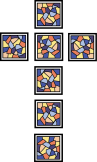 Our Savior Lutheran Church and SchoolTheme: Thankfulness and Gratitude are the antidote for a grumbling spirit. When our thankfulness is grounded in what Jesus has done for us, it then flows to our our entire lives, allowing us to be thankful for things big and small in any and every situation. God’s gift of salvation allows us to transcend any situation by considering His amazing grace in our lives – and the countless blessings He continues to shower upon us. Getting Started:How did you see God at work this past summer, and how did your faith grow?What are the things that you have a tendency to complain about the most often?In the Word: Read Deuteronomy 8:11-18When the Israelites came into the Promised Land, they would receive numerous earthly blessings. What were the dangers of such abundant blessings that God is warning the people about in this passage?Why is it difficult to give thanks to God when things are going well in life, and we have ample supply and then some? When are you prompted or reminded to giver thanks to God for the many blessings we enjoy?Read Luke 17:11-19The ten men were standing outside the village as Jesus approached, and they stood at a distance and called out to him. Why were they not in the town, and why did they not run right up to Jesus and the people He was with?Scan Leviticus 13. Take a look at the role of the priest in determining if a skin disease was infectious or not, how they had to quarantine people, and decide if a person was clean or unclean. This is why Jesus said, “Go and show yourselves to the priests.” Why do you think God assigned the priests this responsibility in the Torah/Law of Moses?The 9 that were healed and ran home were most likely very grateful. They simply forgot to acknowledge the giver of the gift. The one who returned, gave glory to God, and then fell at Jesus’ feet. Little did he know that this was his God who had healed him! Why was it so significant that the one who returned was a Samaritan?  Putting the Pieces TogetherWhat are some of the earthly blessings that you have that you often overlook?What are the spiritual blessings that we have in Christ, that we cherish, but sometimes overlook?How does joining together with fellow believers in worship help remind us to be thankful?The Samaritan who returned to Jesus took the time to thank him. On September 17, we are taking time to remember 60 years of Our Savior Lutheran School. On October 15, we are taking time to celebrate 500 years of the Lutheran Reformation. What do you see as the important link between taking time and developing an attitude of gratitude?  Prayer: Thank Jesus for His grace, His work in your life, and the blessings that He has poured into your life. Confess your lack of thankfulness at times, and ask for the Holy Spirit to renew a spirit of gratitude. Pray that we might be able to take the time to be thankful of others who bless our lives in numerous ways, and thank Him that His grace covers all our short comings and forgetfulness. Ask God to be with all those recovering from hurricanes, fires, and floods. Next Week: As we celebrate 60 years of Lutheran Education at Our Savior Lutheran School, alumnus Brennan Woell will be our guest preacher, sharing with us how Jesus Christ is the same yesterday, today, and forever. We look forward to hearing from Pastor Woell, and to visiting with alumni, charter members, and former staff who will be with us for a very special day. 